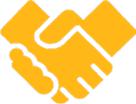 Оценка эффективноститечение последнего месяца действия социального контракта орган социальной защиты населения под-готавливает заключение об оценке выполнения ме-роприятий программы социальной адаптации или о целесообразности продления срока действия соци-ального контракта не более чем на половину срока ранее заключенного социального контракта.течение четвертого месяца после месяца окончания срока действия социального контракта орган социаль-ной защиты населения подготавливает отчет об оцен-ке эффективности реализации социального контракта, включающий в себя:9а) сведения о доходах гражданина (семьи граж-данина) за три месяца, следующие за месяцем окончания срока действия социального контрак-та, которые представляет гражданин, и их срав-нение со сведениями о доходах, представленных гражданином при подаче заявления на оказание государственной социальной помощи на основа-нии социального контракта;9б) оценку условий жизни гражданина (семьигражданина) по окончании срока действия соци-ального контракта;9в) анализ целесообразности заключения новогосоциального контракта.Отчет предоставляется органом социальной защиты населения в министерство ежемесячно.Органом социальной защиты населения проводится ежемесячный мониторинг условий жизни гражданина (семьи гражданина) в течение следующего срока со дня окончания срока действия социального контракта: в течение 12 месяцев проверяется факт осуществления гражданином предпринимательской деятельности.По результатам, полученным в ходе мониторин-га, орган социальной защиты населения принимает решение о целесообраз-ности заключения с гражда-нином нового социаль-ного контракта.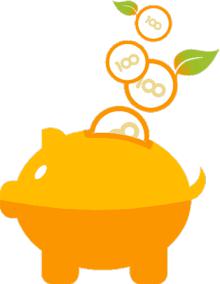 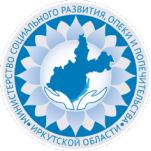 Социальный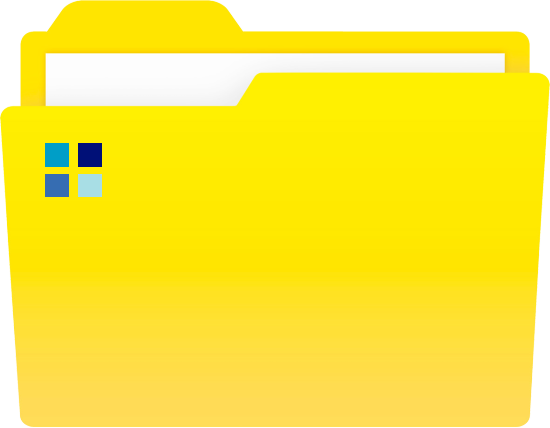 контракт.Сделай всевозможное!По вопросам заключения социальных контрактов Вы можете обратиться в Управление социальной защиты по адресу г.Усолье – Сибирское Б.Хмельницкого,32 контактные телефоны: 8(39543) 6-89-398(39543) 6-21-23   8 (950) 147- 49- 57или к специалистам участковых служб МО Усольского района (для жителей Усольского района)согласно графику приемаКаждый  четверг в фойе Управления социальной защиты населения в 14-00 часов проводятся обучающие семинары по заключению социальных контрактов с малоимущими гражданами.Министерство социального развития, опеки и попечительства Иркутской области  ОГКУ «УСЗН по городу Усолье – Сибирскоеи Усольскому району»памяткаправила реализации мероприятий оказаниягосударственной социальной помощи на основании социального контрактаосуществление индивидуальной предпринимательской деятельности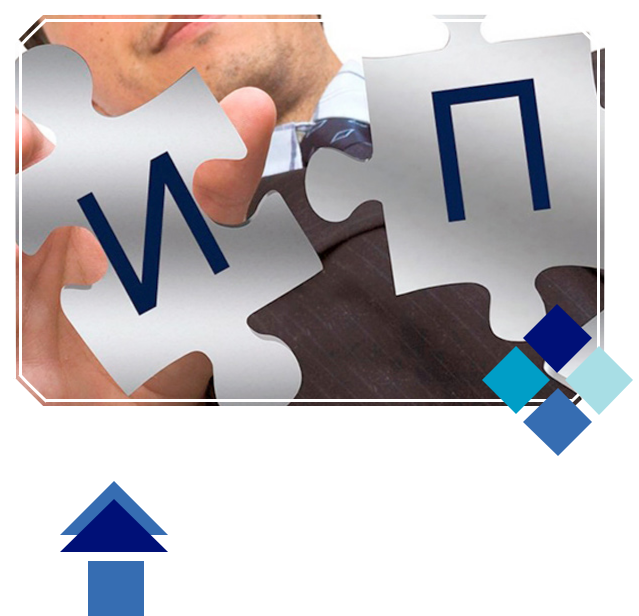  СОЦИАЛЬНЫЙ  КОНТРАКТ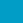 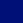 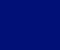 Максимальный срок,на который заключается контрактОбщий срок, на который заключается социальный контракт, составляет не более чем на 12 мес.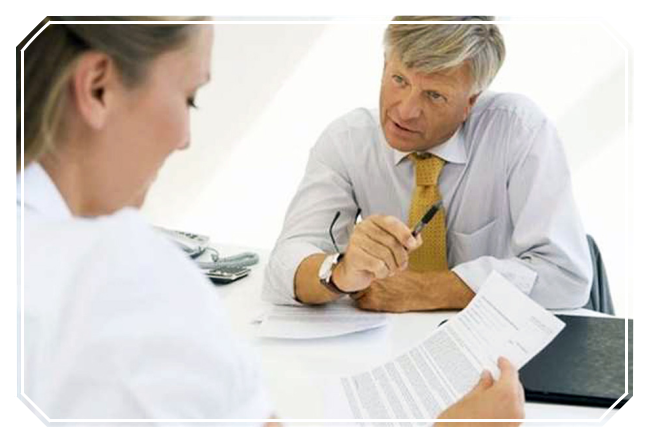 Требования к конечному результату по исполнению социального контракта9Регистрация гражданина в качестве индивидуаль-ного предпринимателя или в качестве налогопла-тельщика налога на профессиональный доход;9повышение денежных доходов гражданина (семьигражданина) по истечении срока действия соци-ального контракта.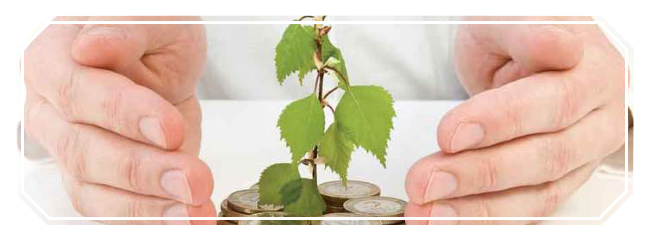 Обязательства гражданина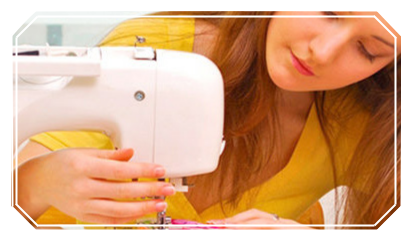 по исполнению социального контрактаа) встать на учет в налоговом органе в качестве ин-дивидуального предпринимателя или налогоплатель-щика налога на профессиональный доход;б) представить в орган социальной защиты населе-ния документы, подтверждающие факт расходованиясредств, с целью постановки на учет в качестве ин-дивидуального предпринимателя или налогоплатель-щика налога на профессиональный доход;в) приобрести в период действия социального кон-тракта основные средства, материально-производ-ственные запасы, принять имущественные обязатель-ства (не более 15 процентов от назначаемой выплаты), необходимые для осуществления индивидуальной предпринимательской деятельности, и представитьорган социальной защиты населения подтвержда-ющие документы; г) возвратить денежные средства, полученные в каче-стве государственной социальной помощи, в полном объеме и в срок не позднее 30 дней со дня прекраще-ния индивидуальной предпринимательской деятель-ности (в случае ее прекращения в период действия социального контракта по собственной инициативе)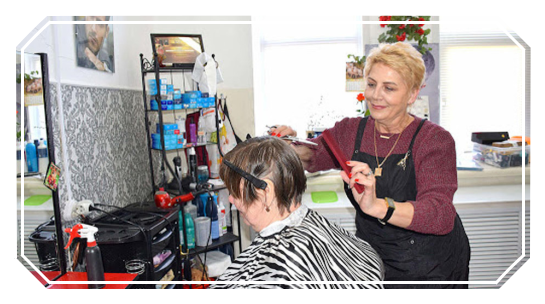 Обязательства органов социальной защиты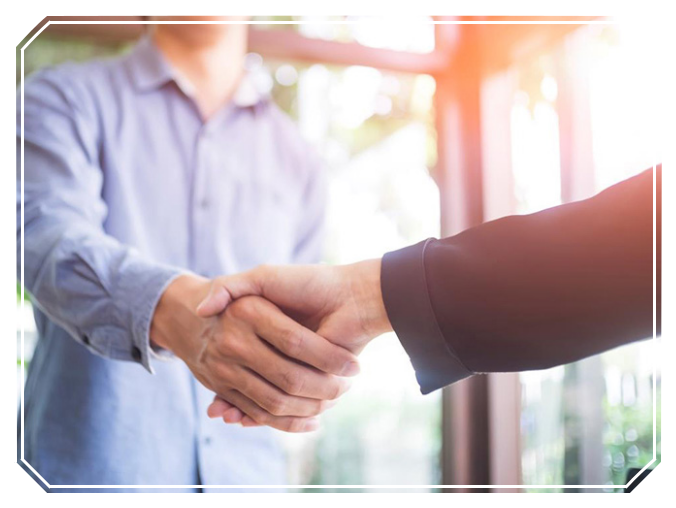 9  Оказывать совместно с оргнами государствен-ной  власти  субъекта  Российской  Федерации, уполномоченными в сфере регулирования ма-лого и среднего предпринимательства, уполно-моченными в сфере сельского хозяйства, орга-нами занятости населения, органами местногосамоуправления содействие гражданину в соз-дании условий для осуществления предприни-мательской деятельности;9возместить гражданину расходы, связанные с по-становкой на учет в качестве индивидуального предпринимателя или налогоплательщика налога на профессиональный доход в размере фактиче-ски понесенных расходов, но не более 5% от сум-мы, выделенной гражданину в рамках социально-го контракта;9осуществлять гражданину денежную выплату сцелью осуществления им предпринимательской деятельности в соответствии с условиями социального контракта.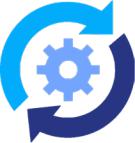 ОСУЩЕСТВЛЕНИЕ ИНДИВИДУАЛЬНОЙ ПРЕДПРИНИМАТЕЛЬСКОЙ ДЕЯТЕЛЬНОСТИ * ОСУЩЕСТВЛЕНИЕ ИНДИВИДУАЛЬНОЙ ПРЕДПРИНИМАТЕЛЬСКОЙ ДЕЯТЕЛЬНОСТИРазмер социальнойСрок предоставленияРазмер социальнойвыплаты повыплатывыплаты повыплатысоцконтрактусоцконтрактуне более 250 000 руб.не более 30 000 руб. –единовременнокурс обученияединовременнокурс обучения